2014 Bericap Senior European Championships 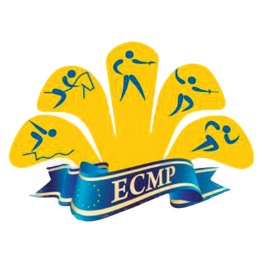 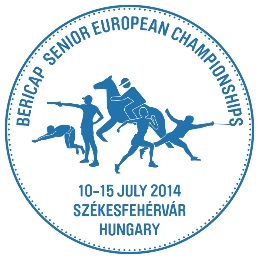 Székesfehérvár, Hungary09 April – 15 May 2014Press Accreditation FormReturn no later than 24th JuneSurname: _______________   First Name: _________________ Date of Birth: _______AIPS Card Number: ___________   Name of Company:________________________Address: ___________________________________________________________Tel number: __________  Fax number:___________  E Mail: __________________Type of Media Represented: (please mark with x)Written/Photo Press:			International Agency	Daily Newspaper	Freelance	National Agency	Magazine	Others	Photo Agency	PhotographerElectronic Media:	TV Commentator, Director	Radio Commentator, Director	TV Staff/Technician	Radio Staff/TechnicianSpecial requirements: Dress Code: long pants and shirt!You will receive an accreditation card and press vest exchange for deposit feeThe completed form, please send to hmpa@pentathlon.hu*Registered media will be notified of Media Operations options and rates at a later date